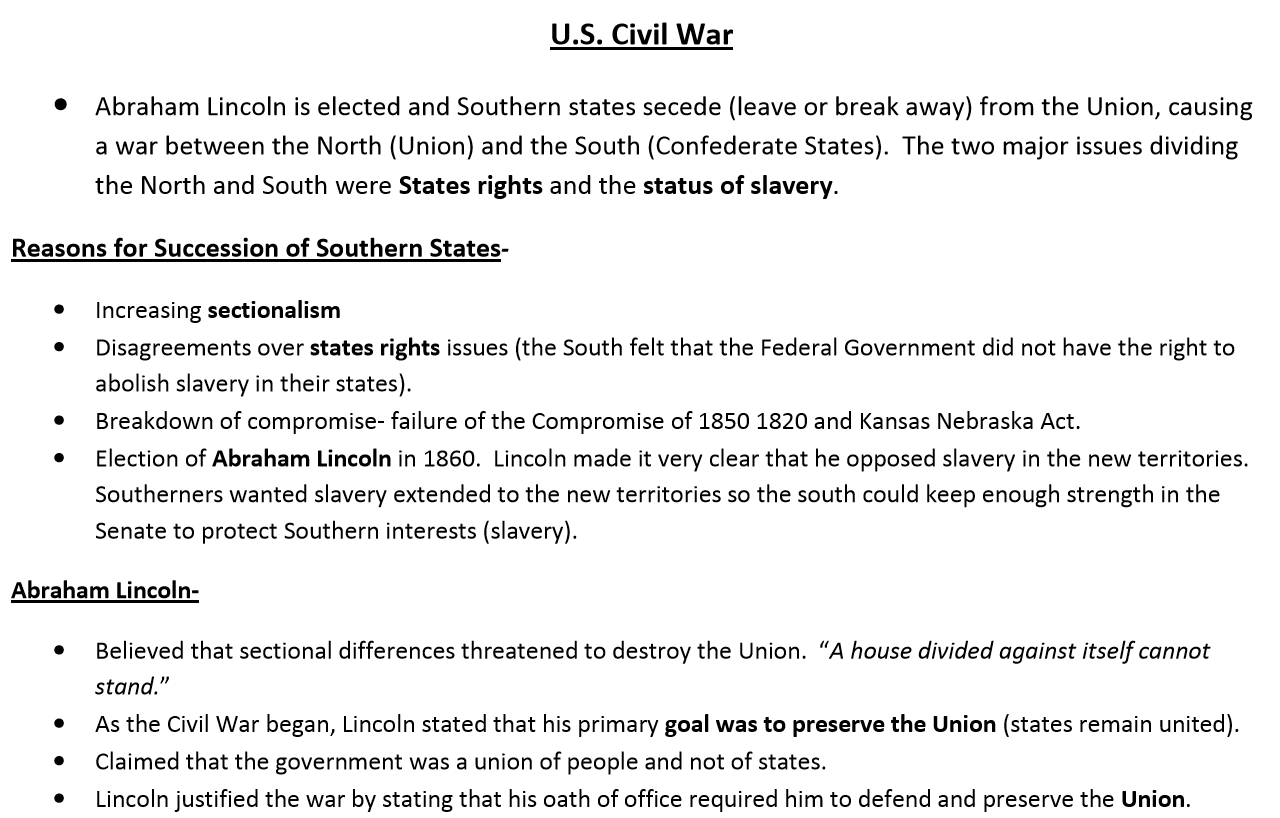 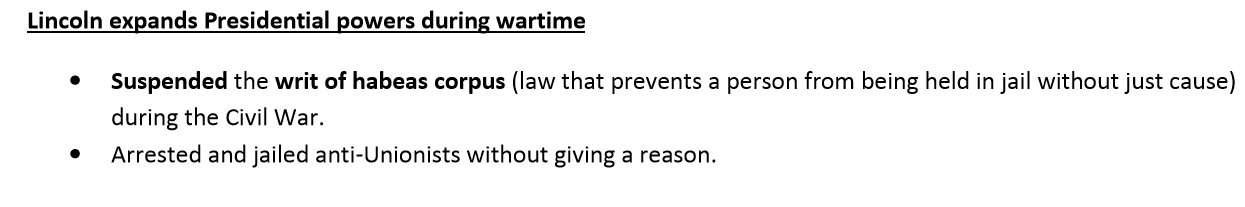 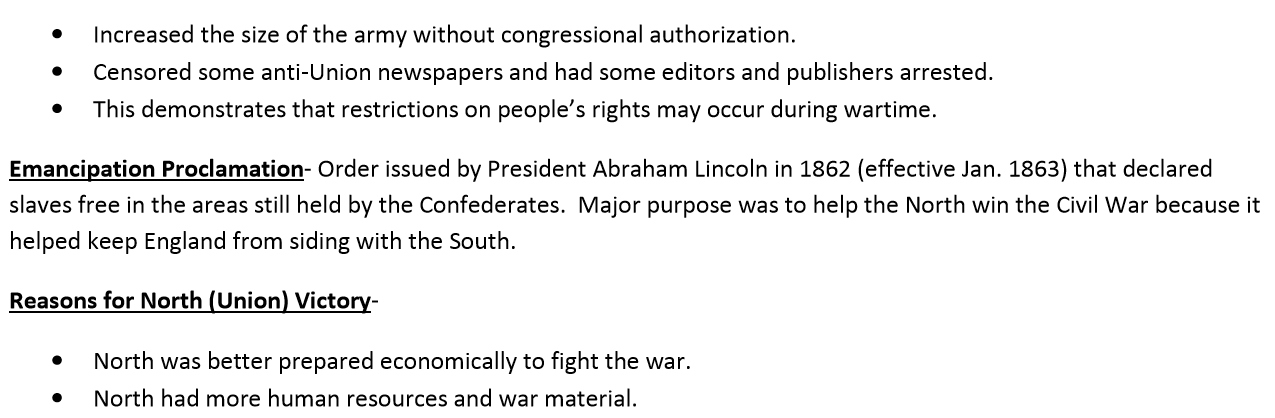 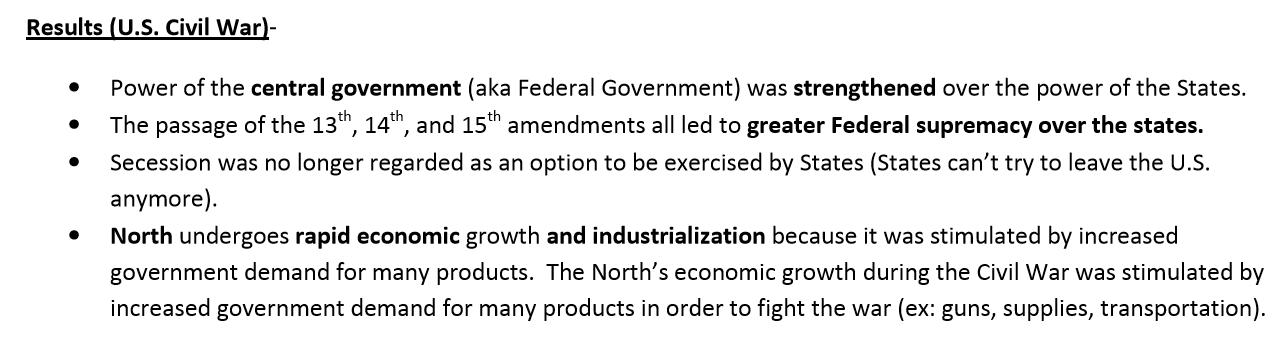 13th Amendment: Abolished slavery14th Amendment: Gave citizenship to African American men15th Amendment: Gave African American men the right to voteInformation adapted from:  bths.enschool.org/ourpages/auto/2013/11/15/42313347/uspacket.pdf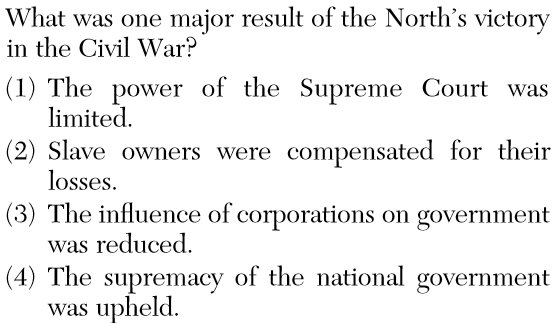 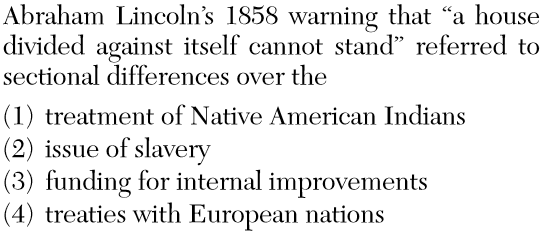 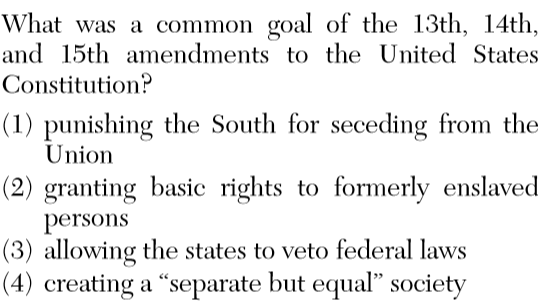 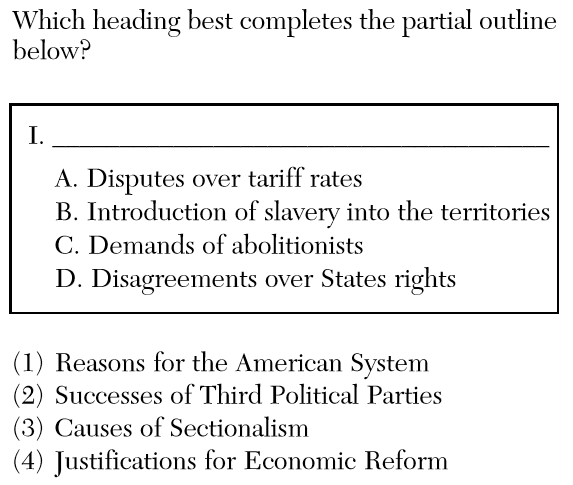 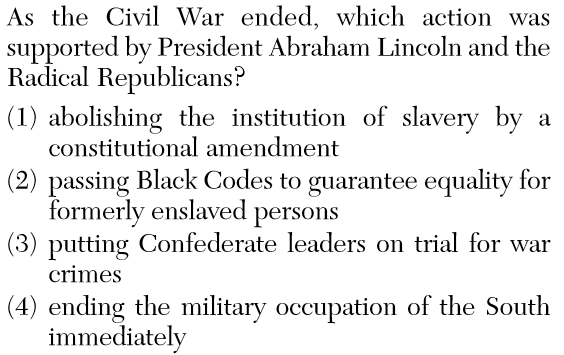 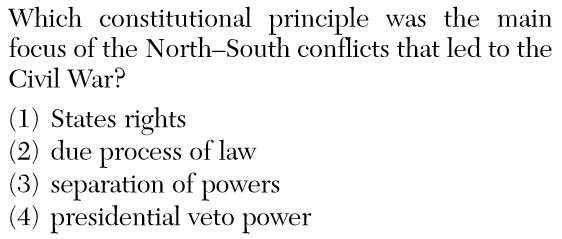 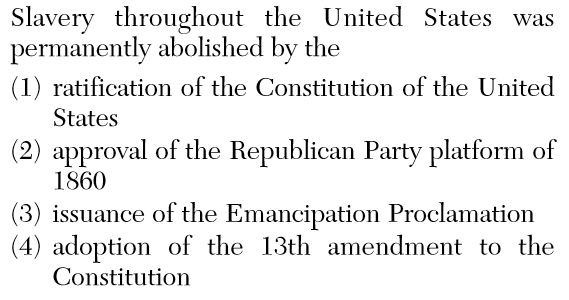 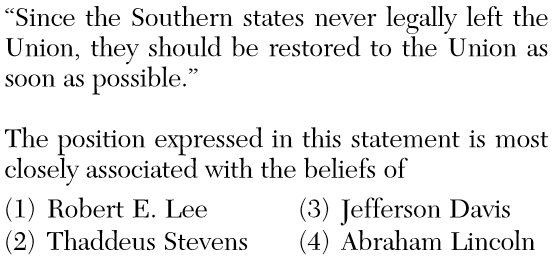 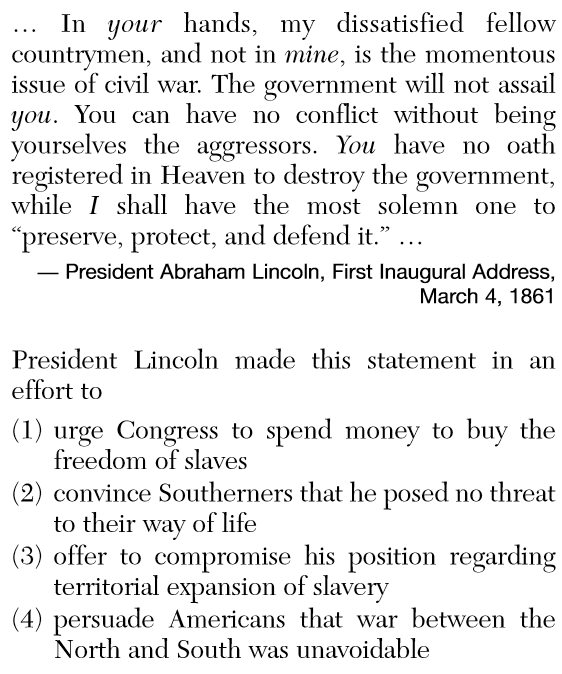 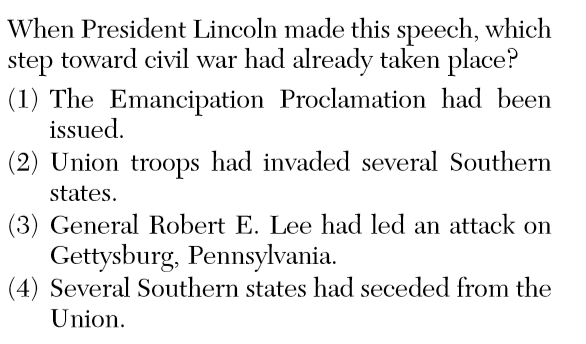 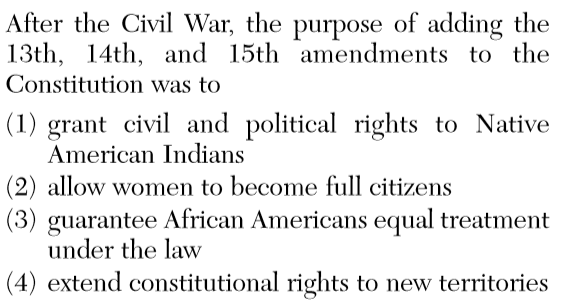 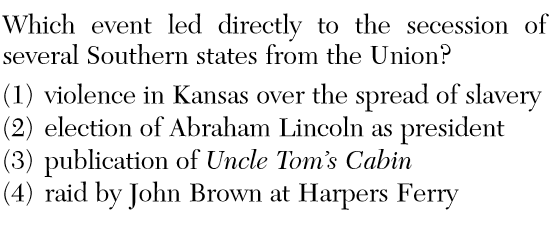 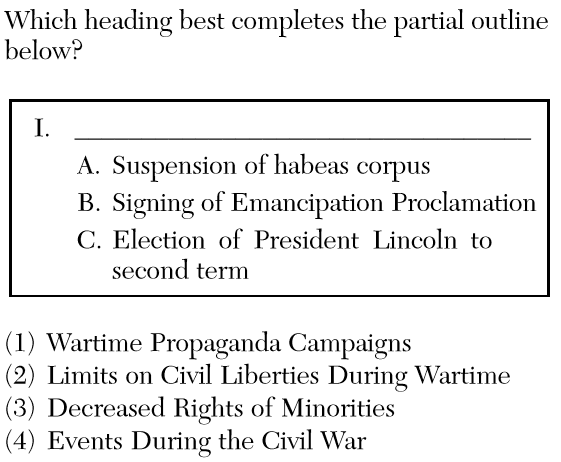 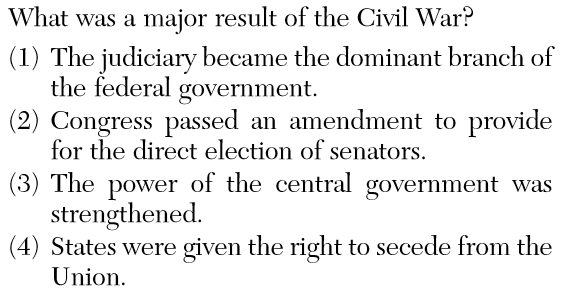 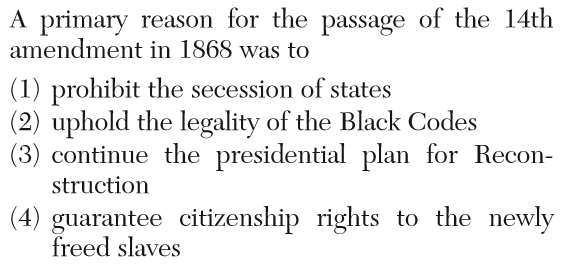 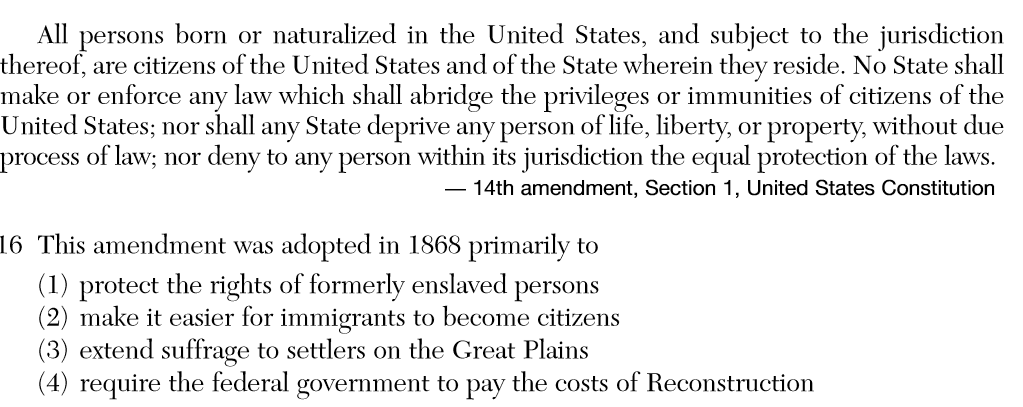 